Сумська міська радаVІII СКЛИКАННЯ           СЕСІЯРІШЕННЯвід                     2023 року  №                -МРм. СумиРозглянувши звернення юридичної особи, надані документи, відповідно до статей 12, 20, 79-1, 122 Земельного кодексу України, частини п’ятої статті 16 Закону України «Про Державний земельний кадастр», враховуючи рішення Сумської міської ради від 21 жовтня 2020 року № 7586-МР «Про включення територій територіальних громад (населених пунктів) до складу території Сумської міської територіальної громади» та рекомендації постійної комісії з питань архітектури, містобудування, регулювання земельних відносин, природокористування та екології Сумської міської ради (протокол від                           ___ ________ 2023 року № ___), керуючись пунктом 34 частини першої статті 26 Закону України «Про місцеве самоврядування в Україні», Сумська міська рада  ВИРІШИЛА:Відмовити Фермерському господарству «Сімейна ферма Бемежу» () у наданні в оренду земельної ділянки за адресою: с. Вакалівщина, вул. Зелена, Битицького старостинського округу, орієнтовною площею                    1,5700 га для організації пасовища у зв’язку з невідповідністю місця розташування земельної ділянки вимогам законів, прийнятих відповідно до них нормативно-правових актів, а саме:- невідповідністю вимогам частини третьої статті 20 Земельного кодексу України, якою визначено, що категорія земель та вид цільового призначення земельної ділянки визначаються в межах відповідного виду функціонального призначення території, передбаченого затвердженим комплексним планом просторового розвитку території територіальної громади або генеральним планом населеного пункту, у зв’язку з відсутністю таких планів;- відсутністю у зверненні кадастрового номера земельної ділянки, який зазначається у рішенні органу місцевого самоврядування про передачу цієї земельної ділянки у користування.Сумський міський голова					     Олександр ЛИСЕНКОВиконавець: Клименко ЮрійІніціатор розгляду питання – постійна комісія з питань архітектури, містобудування, регулювання земельних відносин, природокористування та екології Сумської міської радиПроєкт рішення підготовлено Департаментом забезпечення ресурсних платежів Сумської міської радиДоповідач – Клименко Юрій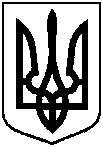 Проєктоприлюднено«__»_______________ 2023 р.Про відмову Фермерському господарству «Сімейна ферма Бемежу» у наданні в оренду земельної ділянки за адресою:                  с. Вакалівщина, вул. Заозерна, Битицького старостинського округу Сумської міської територіальної громади, орієнтовною площею 1,5700 га